ESCREVA AQUI O TÍTULO DO SEU TRABALHO SUBTÍTULO SE HOUVERAUTOR 1 DA SILVA (INSTITUIÇÃO DE ENSINO) e-mail institucionalAUTOR 2 DA SILVA (INSTITUIÇÃO DE ENSINO) e-mail institucionalAUTOR 3 DA SILVA (INSTITUIÇÃO DE ENSINO) e-mail institucionalAUTOR 4 DA SILVA (INSTITUIÇÃO DE ENSINO) e-mail institucionalNÚMERO MÁXIMO 5 AUTORES (INSTITUIÇÃO DE ENSINO) e-mail institucionalRESUMOServe como apresentação panorâmica do trabalho. Deve ser apresentado em apenas um único parágrafo, e ter no máximo 250 palavras. Deve conter descrição do tema e do problema, objetivo geral do estudo, metodologia utilizada, resultados obtidos e conclusões. Todo o resumo deve vir em espaço simples, letra. PALAVRAS-CHAVE: palavra-chave 1. palavra-chave 2. palavra-chave 3.A B S T R A C TIt is presentes the study. It must be presented in a single paragraph, and have a maximum of 250 words. Must contain description of the theme and the problem, general objective of the study, methodology, results and conclusions reached. Any summary should come in single spacing.Keywords: keyword 1. keyword 2. keyword 3.INTRODUÇÃOO artigo deve conter no mínimo 8 e no máximo 12 páginas já incluindo a primeira destinada ao título, autores, resumo e abstract e também incluindo as referências. Siga estritamente esse template. O ideal é digitar sobre este arquivo, sem alterar formatos, margens, etc. A fonte (tipo de letra) utilizada é Times New Roman, tamanho 10 para o RESUMO, ABSTRACT e citações diretas com mais de três linhas. Nos capítulos utilizar a fonte de tamanho 14 para os títulos e 12 para o texto. A submissão deve ser no formato de arquivo Word e deve constar o nome de todos os autores. O assunto X é fundamental para... e está rapidamente se tornando um instrumento fundamental para... O assunto X pode desempenhar um papel importante ao abordar a questão da ...Nos últimos anos , tem havido um crescente interesse em ... Desenvolvimentos recentes na X têm aumentado a necessidade de ... As duas últimas décadas têm visto uma tendência crescente para ...Um dos principais obstáculos ... Um dos maiores desafios ... X pode causar ... X é limitado pelo ...  X é demasiado caro para ser usado para ...Muito pouco se sabe sobre X em ... Muito menos se sabe sobre X.... Ainda não se sabe se ... O que ainda não está claro é o impacto do X em ...Este estudo tem o objetivo de (levantar, diagnosticar, aplicar,  demonstrar, ...)... A tese central deste trabalho é que ... O objetivo específico do presente estudo foi ... Um objetivo deste estudo foi investigar...Os dados para este estudo foram coletados por meio de ... Esta investigação assume a forma de um estudo de caso da ...Este artigo começa por ...  Na sequência, ... A primeira parte deste artigo irá examinar Explicando Palavras-chave (consulte Definição de Termos) ... Ao longo deste trabalho, o termo X irá se referir a ... Neste artigo, a abreviatura XYZ será usada para referir...EMBASAMENTO TEÓRICOA literatura tem enfatizado a importância de... Existem diferentes teorias na literatura a respeito... Mais recente atenção centrou-se na prestação de... Há relativamente poucos estudos históricos na área de... Vários estudos recentes investigando X realizados... Pesquisas como a realizada por Smith (1988) demonstraram que...Tradicionalmente, tem sido argumentado que... (por exemplo, Smith, 1960; O ' Brien, 1972).Estudo realizado por Smith (2014) examinou a tendência em... Estudo recente por Smith e Jones (2012) envolvido... Recente revisão sistemática da literatura concluiu que...Informações importantesAs citações no texto devem seguir o sistema “autor-data” (NBR 10520), não sendo permitido notas de rodapé. Essa informação pode ser obtida a partir dos modelos especificados ao final deste template.Exemplos de CitaçõesCitação indireta: Onde o texto foi baseado na obra de um autor consultado.Segundo Santos (2010), o apoio ao... Santos (2010) acredita que... O sistema deve ser dimensionado (SANTOS, 2010).Citação direta: Onde ocorreu a transcrição textual de parte da obra de um autor consultado, deve-se colocar a citação entre aspas e indicar a página onde se encontra a citação na referência.Santos (2010, p. 23) afirma que “seu método será aplicado nos trabalhos em série”.“O trabalho pode ser entendido como um ponto chave” (SANTOS, 2010).Citação com 4 ou mais autores: Coloca-se o nome do primeiro autor seguido de et al..Segundo Miguel et al. (2010), a diferença [...] e qualitativa é que...A diferença [...] e qualitativa é que [...] final (MIGUEL et al., 2010).Citação de citação: É uma citação, direta ou indireta, de um texto em que não se teve acesso ao original.Segundo Pires (apud SANTOS, 2010), o apoio ao...Segundo Pires, citado por Santos (2010), o apoio ao... (opção ao apud)O sistema de testes do perfil é subliminar (PIRES apud SANTOS, 2010).Citação longa: Mais de 3 linhas deve receber uma formatação especial: tamanho da letra será 10; espaçamento simples e início do parágrafo com 4 cm. Esta relevância também foi constatada por Hansen e Mowen (2001, p. 31) na afirmação de que:A grande melhoria no transporte e na comunicação levaram a um mercado global para muitas empresas de manufatura e de serviços. Várias décadas atrás, as empresas não sabiam sobre, e nem se importavam com, o que empresas similares do Japão, França, Alemanha e Cingapura estavam fazendo. Estas empresas estrangeiras não eram concorrentes, já que os mercados eram separados por uma distância geográfica. Tabelas e IlustraçõesPara as tabelas como para qualquer que seja o tipo de ilustração (figura, desenho, esquema, fluxograma, fotografia, gráfico, mapa, organograma, planta, quadro, retrato, figura, imagem, entre outros), sua identificação aparece na parte superior, precedida da palavra designada (figura, desenho, esquema, fluxograma, fotografia, gráfico, mapa, organograma, planta, quadro, retrato, figura, imagem, entre outros), seguida de seu número de ordem de ocorrência no texto, em algarismos arábicos, travessão e do respectivo título. Após a ilustração, na parte inferior, indicar a fonte consultada (elemento obrigatório, mesmo que seja produção do próprio autor), legenda, notas e outras informações necessárias à sua compreensão (se houver). A ilustração deve ser citada no texto (com a palavra designada iniciando em maiúsculo) o mais próximo possível do trecho a que se refere. Exemplo: Para atender os objetivos [...] e procedimentos técnicos utilizados na Figura 1.Figura 1 – Proposta XXFonte: Adaptada de Santos (2010)A Tabela 1 apresenta a população entre... Tabela 1 – População de 15 a 24 anos de idade, segundo cos Censos Demográficos – Brasil – 1940/1996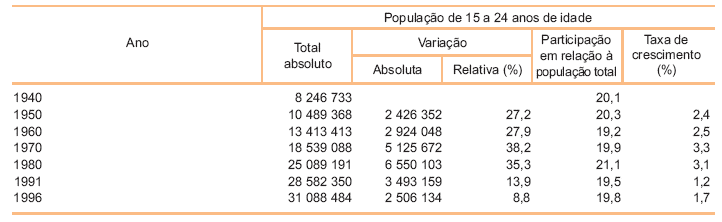 Fonte: IBGE (1983)As siglas quando mencionadas pela primeira vez no texto, deve ser indicada entre parêntesis, precedida do nome completo. EXEMPLO: Segundo a Associação Brasileira de Normas Técnicas (ABNT) ... (observe que as palavras referentes à abreviação iniciam com a letra maiúscula).Para equações e fórmulas, para facilitar a leitura, devem ser destacadas no texto e, se necessário, numeradas com algarismos arábicos entre parênteses, alinhados à direita. EXEMPLO: A Fórmula 2 representa a condição...x2 + y2 = z2                                                                                                         (1)desenvolvimento da temáticaApresentação do estudo realizado, iniciando pela metodologia aplicada. resultados e discussãoÉ evidente a partir desta tabela que muito poucos... Na Fig. Y, há uma clara tendência decrescente de...Estes dados, podemos ver que o estudo 2 resultou no menor valor de...Uma comparação dos dois resultados revela... Comparando os resultados, pode ser visto que...A próxima seção da pesquisa preocupou-se com... Na parte final da pesquisa, os entrevistados foram convidados... Estes resultados sugerem que...Em geral, estes resultados indicam que... Juntos, estes resultados fornecem introspecções importantes e sugerem que há uma associação entre...CONSIDERAÇÕES FINAIS Conforme mencionado na literatura,... Um objetivo inicial do projeto foi identificar... A primeira pergunta neste estudo procurou determinar...Em geral, por isso, parece que... Portanto, é provável que tais conexões existem entre..Ainda há muitas perguntas sem resposta sobre... novas pesquisas devem ser realizadas para investigar o... Sugere-se, portanto, um estudo mais aprofundado com mais foco em X.Nesta investigação, o objetivo principal do presente estudo foi determinar... Retornando para a hipótese/pergunta feita no início deste estudo, agora é possível afirmar que...Os resultados deste estudo indicam que... Tomados em conjunto, estes resultados sugerem que...Uma implicação disso é a possibilidade que...Esta pesquisa amplia nosso conhecimento de... Esta pesquisa servirá como base para futuros estudos e... Esta pesquisa fornece uma estrutura para a exploração do... Esta pesquisa tem várias aplicações práticas. Em primeiro lugar, ele aponta para...Uma limitação deste estudo é que... Este estudo estar limitado a X, não tem...O pequeno tamanho da amostra não permitiu...O escopo deste estudo foi limitado em termos de... É necessária mais investigação para determinar a eficácia de...REFERÊNCIAS(em ordem alfabética e de acordo com a NBR 6023/2018.) BALLOU, R.H. Gerenciamento da cadeia de suprimentos/logística empresarial. 5ª ed. Porto Alegre/SC: Bookman, 2006.CLRB – CONSELHO DE LOGÍSTICA REVERSA NO BRASIL. Logística Reversa. Disponível em: < http://www.clrb.com.br/site/clrb.asp>. Acesso em: 18 set. 2015. 17h40."O conteúdo expresso no trabalho é de inteira responsabilidade do(s) autor(es)."